ГАННІВСЬКА ЗАГАЛЬНООСВІТНЯ ШКОЛА І-ІІІ СТУПЕНІВПЕТРІВСЬКОЇ СЕЛИЩНОЇ РАДИ ОЛЕКСАНДРІЙСЬКОГО РАЙОНУКІРОВОГРАДСЬКОЇ ОБЛАСТІНАКАЗ01.07.2022                                                                                                               № 12-ус. ГаннівкаПро зарахування до списку учнівГаннівської загальноосвітньої школи I-III ступенівЖБАНКО Михайла ОлександровичаНа підставі довідки НАКАЗУЮ:Зарахувати до списку учнів 3 класу  Ганнівської загальноосвітньої школи I-III ступенів ЖБАНКО Михайла Олександровича з 01.07.2022 рокуКласному керівнику 3 класу  Ганнівської загальноосвітньої школи I-III ступенів  КРАМАРЕНКО В.В  внести необхідні записи до класного журналу та  оформити особову справу до 06.07.2022 Секретарю Ганнівської загальноосвітньої школи I-III ступенів БЄЛЄЙ О.С. внести необхідні записи до алфавітної книги до  06.07.2022Контроль за виконанням даного наказу покласти на заступника директора з навчально-виховної роботи Ганнівської загальноосвітньої школи I-III ступенів СОЛОМКУ Т.В.Директор школи                                                             Ольга КАНІВЕЦЬЗ наказом ознайомлені:                                                 Т.В.СОЛОМКА                                                                                         О.С. БЕЛЕЙ                                                                                        В.В. КРАМАРЕНКО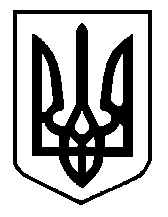 